LEY N° 28882 DECLARACIÓN JURADA DE DOMICILIO(Ley del Procedimiento Administrativo General N° 27444)(Ley que modifica diversas leyes sobre el registro de la dirección domiciliaria, la certificación domiciliaria y el cierre del padrón electoral. Ley N° 30338)Yo, 	_ de Nacionalidad Peruana; con DNI N° 		; domiciliado en:  			 	; en el pleno goce de los Derechos Constitucionales y en concordancia con lo previsto en la Ley del Procedimiento Administrativo General N° 27444.DECLARO BAJO JURAMENTOQue la dirección que señalo líneas arriba es mi domicilio real y actual, donde tengo vivencia física y permanente. De comprobarse falsedad alguna, me someto a las sanciones contempladas en el Código Penal.Formulo la siguiente Declaración Jurada para los fines de:  	Para mayor constancia y validez firmo y registro mi huella dactilar al pie del presente Certificado, para los fines correspondientes. 	, 	de 	del 2020.Huella Digital	FirmaNombre y Apellido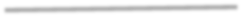 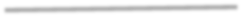 ESTE DOCUMENTO NO NECESITA LEGALIZACION DE CONFORMIDAD A LEY. CARECE DE VALOR EN CASO DE BORRON, ENMIENDA O DETERIORO Y ES DE USO EXCLUSIVO SOLO PARA TRÁMITE ADMINISTRATIVO.